国际项目“市场开发、投标报价技巧(E、P、C)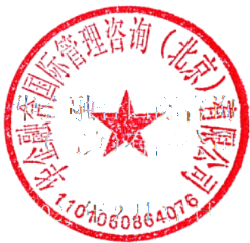 合同价格设计、谈判策略与合规管理”高端进修班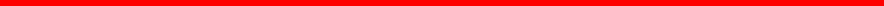 邀  请  函★主办单位：中国世界贸易组织研究会对外经济合作咨询专业委员会★承办单位：华企融合国际管理咨询(北京)有限公司★举办时间：2024年3月30日-31日 (两天)★举办地点：北京市★君顾润华酒店(西三环丰益桥西行1500 米路北)★课程收益：针对性强、系统性强、理论引领、落地实践、持续服务尊敬的单位领导：随着全球的经济融合和协同发展，我国海外工程项目不断增加，这不仅有助 于我国建筑工程技能向国际接轨，又有助于提升社会整体福利。对于建筑工程项 目每个国家政府都给予充分的支持，想要在国际工程市场上占据一席之地，成功 开展海外工程项目投标，不仅需要高质量、数据完善、制作优美得相关标书文案 以外，还需要注重的就是给出科学的、有竞争性的海外工程投标报价。为使我国企业管理人员提高国际项目市场开发投标报价能力，合同条款分析 能力，掌握国际商务谈判技巧，合规风险预警。我司定于2024年3月30日—31 日在北京市举办国际项目“市场开发、投标报价技巧 (E、P、C) 合同价格设计  、谈判策略与合规管理”高端进修班。本次高端进修班将邀请企业一线实操专家就“投标报价程序与技巧，成本估  算， (E、P、C) 合同价格设计，商务谈判策略，海外项目运作合规风险预防” 等实际问题，结合典型案例与企业进行实战操作演练。请接到邀请后尽快组织报名工作，具体内容详见附件。特此邀请!中国世界贸易组织研究会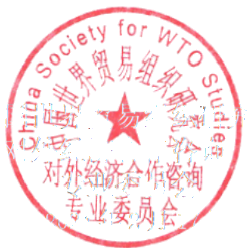 对外经济合作咨询专业委员会2024年2月17日国际项目“市场开发、投标报价技巧 (E、P、C) 合同价格设计、商务谈判策略与合规管理”高端进修班课  程  安  排培训时间：2024年3月30日-31日两天(29日报到)                     培训地点：北京市★君颐润华酒店国际项目“市场开发、投标报价技巧 (E、P、C) 合同价格设计、商务谈判策略与合规管理”高端进修班报  名  回  执  表填表日期：    年   月   日此表可复制报名第 一 部分：国际项目市场投标报价技巧与EPC合同价格设计第 一 部分：国际项目市场投标报价技巧与EPC合同价格设计国际项目市场开发投标报价技巧，流程，程序与成本估算管理详解●  国际工程投标流程、投标策划、现场调研、投标启动会和任务、初步设计阶段●  报价管理、技术方案准备和分项价格确定、总体方案审查、标书出版和递交●  标后澄清、合同谈判、合同交接、投标复盘和总结●  国际工程项目投标报价程序和技巧●  案例分析1.缅甸D变电站项目招标文件数据关联分析报告2.沙特MGSII期项目投标启动会 3.湖南院马来西亚垃圾发电项目-投标分工表4.西门子缅甸500kv输变电项目-  投标分工表5.海外大型EPC项目投标报价报价问题和建议●  投标管理工具分享1.招投标书关键问题清单2.设备清单3.尽职调查表清单4.责任分工5.活动清单6 .总概算计划模板7.标准费用估算代码清单8.概算输入工程文件提交模板9.技术标评审表格10.项目投标阶段风险评估表11.项目风险评估表12.项目重大风险初步评估表13.投标阶段工期分析报告14.工期风险因素识别及应对措施表15.投 标后谈判清单16.EPC合同交接表17.EPC合同技术交底深度需求国际项目投标报价重点考量事项●  本土化要素对投标报价的影响、联合体协议和分包合同协议●  合同条件对投标价格的影响、国际贸易规则对投标报价的影响●  税收筹划对投标报价的影响、项目所在国现场环境对投标报价影响●  市场资源供应状况、价格和物价指数、融资项目、风险承担与费用处理原则●  报价中应考虑的其他问题(1)附加值报价(2)保险问题(3)英美法系适用●  境外各种机构的税务考量，联合体及税务考量● 案例分析：印度国际EPC项目执行机构  2.印度K项目6X600MW燃煤电厂税种、税目清单 ●  投标管理工具分享：定义客户需求程序国际项目投标报价管控重点●  投标决策、投标报价风险分析、设计是龙头、投标报价方法●  投标报价策略、投标过程中的风险识别●  案例分析：  沙特M项目投标影响报价的要点●  投标报价工具分享：概算风险分析矩阵、不可预见费风险评估模板国际项目拟投标项目评估●  项目评估：  (1)项目成熟度评估(2)客户需求评估(3)客户能力评估： (4)资源满足度评估(5)项目风险评估及应对措施●  案例分析：  乌干达输电线路项目评估报告●  投标项目评估工具分享：项目投标立项问题清单第二部分：国际项目合同条款分析、谈判策略与合规风险防范第二部分：国际项目合同条款分析、谈判策略与合规风险防范国际项目合同条款要点解析●  不可抗力、责任限度、工期、时间问题及罚款节点设置、总包商转让合同条款分析●  国际工程联合体项目投标和实施的协议内容安排与风险分配原则●  国际项目保函、保险和税务问题在具体项目中的运用及风险预防●  国际EPC设计、采购、施工、分包、保险、支付与资金、索赔与争议管理合同风险国 际 E P C 项 目合同谈判要素分析●  合同谈判力、谈判准备(六大要素)、谈判过程(四个过程)、合同签订检查清单●  案例分析：赞比亚M电站项目合同划分谈判会议纪要●合同谈判工具分享EPC合同谈判纪录、合同签订完毕检查清单、EPC合同审查要点清单国际项目合规风险防范总结和梳理●  国际工程项目合规管理相关具体制度、规定、流程和实操办法●  国际工程企业如何建立有效的海外合规体系：案例分析●  国际工程建设企业面临的海外市场合规形势与合规风险的应对策略单位名称单位名称单位名称(盖章)地    址地    址地    址邮编邮编(盖章)经 办 人经 办 人经 办 人手  机手  机手  机(盖章)电    话电    话电    话E--mailE--mailE--mail(盖章)参会嘉宾参会嘉宾参会嘉宾性别职  务职  务职  务职  务电  话电  话电  话电  话手  机手  机手  机E--mail:付 款 方 式培训费：¥4700元/人注：含3月30—31两天中午餐费、培训费、教材费、专家费、场地费、设备费等培训费：¥4700元/人注：含3月30—31两天中午餐费、培训费、教材费、专家费、场地费、设备费等培训费：¥4700元/人注：含3月30—31两天中午餐费、培训费、教材费、专家费、场地费、设备费等培训费：¥4700元/人注：含3月30—31两天中午餐费、培训费、教材费、专家费、场地费、设备费等培训费：¥4700元/人注：含3月30—31两天中午餐费、培训费、教材费、专家费、场地费、设备费等培训费：¥4700元/人注：含3月30—31两天中午餐费、培训费、教材费、专家费、场地费、设备费等培训费：¥4700元/人注：含3月30—31两天中午餐费、培训费、教材费、专家费、场地费、设备费等培训费：¥4700元/人注：含3月30—31两天中午餐费、培训费、教材费、专家费、场地费、设备费等培训费：¥4700元/人注：含3月30—31两天中午餐费、培训费、教材费、专家费、场地费、设备费等培训费：¥4700元/人注：含3月30—31两天中午餐费、培训费、教材费、专家费、场地费、设备费等培训费：¥4700元/人注：含3月30—31两天中午餐费、培训费、教材费、专家费、场地费、设备费等培训费：¥4700元/人注：含3月30—31两天中午餐费、培训费、教材费、专家费、场地费、设备费等培训费：¥4700元/人注：含3月30—31两天中午餐费、培训费、教材费、专家费、场地费、设备费等培训费：¥4700元/人注：含3月30—31两天中午餐费、培训费、教材费、专家费、场地费、设备费等培训费：¥4700元/人注：含3月30—31两天中午餐费、培训费、教材费、专家费、场地费、设备费等付 款 方 式指定汇款账户：户  名：华企融合国际管理咨询(北京)有限公司开户行：建设银行北京铁道专业支行帐  号：11050137360000002264指定汇款账户：户  名：华企融合国际管理咨询(北京)有限公司开户行：建设银行北京铁道专业支行帐  号：11050137360000002264指定汇款账户：户  名：华企融合国际管理咨询(北京)有限公司开户行：建设银行北京铁道专业支行帐  号：11050137360000002264指定汇款账户：户  名：华企融合国际管理咨询(北京)有限公司开户行：建设银行北京铁道专业支行帐  号：11050137360000002264指定汇款账户：户  名：华企融合国际管理咨询(北京)有限公司开户行：建设银行北京铁道专业支行帐  号：11050137360000002264指定汇款账户：户  名：华企融合国际管理咨询(北京)有限公司开户行：建设银行北京铁道专业支行帐  号：11050137360000002264指定汇款账户：户  名：华企融合国际管理咨询(北京)有限公司开户行：建设银行北京铁道专业支行帐  号：11050137360000002264指定汇款账户：户  名：华企融合国际管理咨询(北京)有限公司开户行：建设银行北京铁道专业支行帐  号：11050137360000002264指定汇款账户：户  名：华企融合国际管理咨询(北京)有限公司开户行：建设银行北京铁道专业支行帐  号：11050137360000002264指定汇款账户：户  名：华企融合国际管理咨询(北京)有限公司开户行：建设银行北京铁道专业支行帐  号：11050137360000002264指定汇款账户：户  名：华企融合国际管理咨询(北京)有限公司开户行：建设银行北京铁道专业支行帐  号：11050137360000002264指定汇款账户：户  名：华企融合国际管理咨询(北京)有限公司开户行：建设银行北京铁道专业支行帐  号：11050137360000002264指定汇款账户：户  名：华企融合国际管理咨询(北京)有限公司开户行：建设银行北京铁道专业支行帐  号：11050137360000002264请在报名后三日内将费用汇入指定 帐户注：请向组委会传真一份银行转账记录以便确认请在报名后三日内将费用汇入指定 帐户注：请向组委会传真一份银行转账记录以便确认增值税专用发票采集信 息，请参会代表提前提 供并说明，请打 √专票□   普票□增值税专用发票采集信 息，请参会代表提前提 供并说明，请打 √专票□   普票□增值税专用发票采集信 息，请参会代表提前提 供并说明，请打 √专票□   普票□增值税专用发票采集信 息，请参会代表提前提 供并说明，请打 √专票□   普票□发票抬头发票抬头发票抬头发票抬头发票抬头增值税专用发票采集信 息，请参会代表提前提 供并说明，请打 √专票□   普票□增值税专用发票采集信 息，请参会代表提前提 供并说明，请打 √专票□   普票□增值税专用发票采集信 息，请参会代表提前提 供并说明，请打 √专票□   普票□增值税专用发票采集信 息，请参会代表提前提 供并说明，请打 √专票□   普票□纳税人识别号纳税人识别号纳税人识别号纳税人识别号纳税人识别号增值税专用发票采集信 息，请参会代表提前提 供并说明，请打 √专票□   普票□增值税专用发票采集信 息，请参会代表提前提 供并说明，请打 √专票□   普票□增值税专用发票采集信 息，请参会代表提前提 供并说明，请打 √专票□   普票□增值税专用发票采集信 息，请参会代表提前提 供并说明，请打 √专票□   普票□地址、电话地址、电话地址、电话地址、电话地址、电话增值税专用发票采集信 息，请参会代表提前提 供并说明，请打 √专票□   普票□增值税专用发票采集信 息，请参会代表提前提 供并说明，请打 √专票□   普票□增值税专用发票采集信 息，请参会代表提前提 供并说明，请打 √专票□   普票□增值税专用发票采集信 息，请参会代表提前提 供并说明，请打 √专票□   普票□开户行及账号开户行及账号开户行及账号开户行及账号开户行及账号增值税专用发票开具科目增值税专用发票开具科目增值税专用发票开具科目增值税专用发票开具科目增值税专用发票开具科目鉴证咨询服务培训费□         会议展览服务会议费□鉴证咨询服务培训费□         会议展览服务会议费□鉴证咨询服务培训费□         会议展览服务会议费□鉴证咨询服务培训费□         会议展览服务会议费□鉴证咨询服务培训费□         会议展览服务会议费□鉴证咨询服务培训费□         会议展览服务会议费□鉴证咨询服务培训费□         会议展览服务会议费□鉴证咨询服务培训费□         会议展览服务会议费□鉴证咨询服务培训费□         会议展览服务会议费□鉴证咨询服务培训费□         会议展览服务会议费□鉴证咨询服务培训费□         会议展览服务会议费□注 意( 事 项1、  请尽快填写此表盖章发E-mail:zqgphwz@126.com或传真010-87697580于我处，以确认参会单 位及代表信息。名额有限，报满截止。2、  需要安排住宿代表可由组委会代订北京市★君颐润华酒店  标准间：500元/间/天(含早餐); 大床房：550元/间/天(含早餐);因房间紧张参会代表可把住宿费一起汇至组委会指定帐户，需住宿代表请提前预订：3月  日进驻，预定  间；标准间(  )大床房(  )请打 √注：因酒店房间紧张，不汇款者组委会不能保障房间预定；自行安排住宿(   )请打 √3、  单位如需企业内训或咨询服务请会后详谈□    (企业项目咨询顾问内部培训服务介绍；1、  请尽快填写此表盖章发E-mail:zqgphwz@126.com或传真010-87697580于我处，以确认参会单 位及代表信息。名额有限，报满截止。2、  需要安排住宿代表可由组委会代订北京市★君颐润华酒店  标准间：500元/间/天(含早餐); 大床房：550元/间/天(含早餐);因房间紧张参会代表可把住宿费一起汇至组委会指定帐户，需住宿代表请提前预订：3月  日进驻，预定  间；标准间(  )大床房(  )请打 √注：因酒店房间紧张，不汇款者组委会不能保障房间预定；自行安排住宿(   )请打 √3、  单位如需企业内训或咨询服务请会后详谈□    (企业项目咨询顾问内部培训服务介绍；1、  请尽快填写此表盖章发E-mail:zqgphwz@126.com或传真010-87697580于我处，以确认参会单 位及代表信息。名额有限，报满截止。2、  需要安排住宿代表可由组委会代订北京市★君颐润华酒店  标准间：500元/间/天(含早餐); 大床房：550元/间/天(含早餐);因房间紧张参会代表可把住宿费一起汇至组委会指定帐户，需住宿代表请提前预订：3月  日进驻，预定  间；标准间(  )大床房(  )请打 √注：因酒店房间紧张，不汇款者组委会不能保障房间预定；自行安排住宿(   )请打 √3、  单位如需企业内训或咨询服务请会后详谈□    (企业项目咨询顾问内部培训服务介绍；1、  请尽快填写此表盖章发E-mail:zqgphwz@126.com或传真010-87697580于我处，以确认参会单 位及代表信息。名额有限，报满截止。2、  需要安排住宿代表可由组委会代订北京市★君颐润华酒店  标准间：500元/间/天(含早餐); 大床房：550元/间/天(含早餐);因房间紧张参会代表可把住宿费一起汇至组委会指定帐户，需住宿代表请提前预订：3月  日进驻，预定  间；标准间(  )大床房(  )请打 √注：因酒店房间紧张，不汇款者组委会不能保障房间预定；自行安排住宿(   )请打 √3、  单位如需企业内训或咨询服务请会后详谈□    (企业项目咨询顾问内部培训服务介绍；1、  请尽快填写此表盖章发E-mail:zqgphwz@126.com或传真010-87697580于我处，以确认参会单 位及代表信息。名额有限，报满截止。2、  需要安排住宿代表可由组委会代订北京市★君颐润华酒店  标准间：500元/间/天(含早餐); 大床房：550元/间/天(含早餐);因房间紧张参会代表可把住宿费一起汇至组委会指定帐户，需住宿代表请提前预订：3月  日进驻，预定  间；标准间(  )大床房(  )请打 √注：因酒店房间紧张，不汇款者组委会不能保障房间预定；自行安排住宿(   )请打 √3、  单位如需企业内训或咨询服务请会后详谈□    (企业项目咨询顾问内部培训服务介绍；1、  请尽快填写此表盖章发E-mail:zqgphwz@126.com或传真010-87697580于我处，以确认参会单 位及代表信息。名额有限，报满截止。2、  需要安排住宿代表可由组委会代订北京市★君颐润华酒店  标准间：500元/间/天(含早餐); 大床房：550元/间/天(含早餐);因房间紧张参会代表可把住宿费一起汇至组委会指定帐户，需住宿代表请提前预订：3月  日进驻，预定  间；标准间(  )大床房(  )请打 √注：因酒店房间紧张，不汇款者组委会不能保障房间预定；自行安排住宿(   )请打 √3、  单位如需企业内训或咨询服务请会后详谈□    (企业项目咨询顾问内部培训服务介绍；1、  请尽快填写此表盖章发E-mail:zqgphwz@126.com或传真010-87697580于我处，以确认参会单 位及代表信息。名额有限，报满截止。2、  需要安排住宿代表可由组委会代订北京市★君颐润华酒店  标准间：500元/间/天(含早餐); 大床房：550元/间/天(含早餐);因房间紧张参会代表可把住宿费一起汇至组委会指定帐户，需住宿代表请提前预订：3月  日进驻，预定  间；标准间(  )大床房(  )请打 √注：因酒店房间紧张，不汇款者组委会不能保障房间预定；自行安排住宿(   )请打 √3、  单位如需企业内训或咨询服务请会后详谈□    (企业项目咨询顾问内部培训服务介绍；1、  请尽快填写此表盖章发E-mail:zqgphwz@126.com或传真010-87697580于我处，以确认参会单 位及代表信息。名额有限，报满截止。2、  需要安排住宿代表可由组委会代订北京市★君颐润华酒店  标准间：500元/间/天(含早餐); 大床房：550元/间/天(含早餐);因房间紧张参会代表可把住宿费一起汇至组委会指定帐户，需住宿代表请提前预订：3月  日进驻，预定  间；标准间(  )大床房(  )请打 √注：因酒店房间紧张，不汇款者组委会不能保障房间预定；自行安排住宿(   )请打 √3、  单位如需企业内训或咨询服务请会后详谈□    (企业项目咨询顾问内部培训服务介绍；1、  请尽快填写此表盖章发E-mail:zqgphwz@126.com或传真010-87697580于我处，以确认参会单 位及代表信息。名额有限，报满截止。2、  需要安排住宿代表可由组委会代订北京市★君颐润华酒店  标准间：500元/间/天(含早餐); 大床房：550元/间/天(含早餐);因房间紧张参会代表可把住宿费一起汇至组委会指定帐户，需住宿代表请提前预订：3月  日进驻，预定  间；标准间(  )大床房(  )请打 √注：因酒店房间紧张，不汇款者组委会不能保障房间预定；自行安排住宿(   )请打 √3、  单位如需企业内训或咨询服务请会后详谈□    (企业项目咨询顾问内部培训服务介绍；1、  请尽快填写此表盖章发E-mail:zqgphwz@126.com或传真010-87697580于我处，以确认参会单 位及代表信息。名额有限，报满截止。2、  需要安排住宿代表可由组委会代订北京市★君颐润华酒店  标准间：500元/间/天(含早餐); 大床房：550元/间/天(含早餐);因房间紧张参会代表可把住宿费一起汇至组委会指定帐户，需住宿代表请提前预订：3月  日进驻，预定  间；标准间(  )大床房(  )请打 √注：因酒店房间紧张，不汇款者组委会不能保障房间预定；自行安排住宿(   )请打 √3、  单位如需企业内训或咨询服务请会后详谈□    (企业项目咨询顾问内部培训服务介绍；1、  请尽快填写此表盖章发E-mail:zqgphwz@126.com或传真010-87697580于我处，以确认参会单 位及代表信息。名额有限，报满截止。2、  需要安排住宿代表可由组委会代订北京市★君颐润华酒店  标准间：500元/间/天(含早餐); 大床房：550元/间/天(含早餐);因房间紧张参会代表可把住宿费一起汇至组委会指定帐户，需住宿代表请提前预订：3月  日进驻，预定  间；标准间(  )大床房(  )请打 √注：因酒店房间紧张，不汇款者组委会不能保障房间预定；自行安排住宿(   )请打 √3、  单位如需企业内训或咨询服务请会后详谈□    (企业项目咨询顾问内部培训服务介绍；1、  请尽快填写此表盖章发E-mail:zqgphwz@126.com或传真010-87697580于我处，以确认参会单 位及代表信息。名额有限，报满截止。2、  需要安排住宿代表可由组委会代订北京市★君颐润华酒店  标准间：500元/间/天(含早餐); 大床房：550元/间/天(含早餐);因房间紧张参会代表可把住宿费一起汇至组委会指定帐户，需住宿代表请提前预订：3月  日进驻，预定  间；标准间(  )大床房(  )请打 √注：因酒店房间紧张，不汇款者组委会不能保障房间预定；自行安排住宿(   )请打 √3、  单位如需企业内训或咨询服务请会后详谈□    (企业项目咨询顾问内部培训服务介绍；1、  请尽快填写此表盖章发E-mail:zqgphwz@126.com或传真010-87697580于我处，以确认参会单 位及代表信息。名额有限，报满截止。2、  需要安排住宿代表可由组委会代订北京市★君颐润华酒店  标准间：500元/间/天(含早餐); 大床房：550元/间/天(含早餐);因房间紧张参会代表可把住宿费一起汇至组委会指定帐户，需住宿代表请提前预订：3月  日进驻，预定  间；标准间(  )大床房(  )请打 √注：因酒店房间紧张，不汇款者组委会不能保障房间预定；自行安排住宿(   )请打 √3、  单位如需企业内训或咨询服务请会后详谈□    (企业项目咨询顾问内部培训服务介绍；1、  请尽快填写此表盖章发E-mail:zqgphwz@126.com或传真010-87697580于我处，以确认参会单 位及代表信息。名额有限，报满截止。2、  需要安排住宿代表可由组委会代订北京市★君颐润华酒店  标准间：500元/间/天(含早餐); 大床房：550元/间/天(含早餐);因房间紧张参会代表可把住宿费一起汇至组委会指定帐户，需住宿代表请提前预订：3月  日进驻，预定  间；标准间(  )大床房(  )请打 √注：因酒店房间紧张，不汇款者组委会不能保障房间预定；自行安排住宿(   )请打 √3、  单位如需企业内训或咨询服务请会后详谈□    (企业项目咨询顾问内部培训服务介绍；1、  请尽快填写此表盖章发E-mail:zqgphwz@126.com或传真010-87697580于我处，以确认参会单 位及代表信息。名额有限，报满截止。2、  需要安排住宿代表可由组委会代订北京市★君颐润华酒店  标准间：500元/间/天(含早餐); 大床房：550元/间/天(含早餐);因房间紧张参会代表可把住宿费一起汇至组委会指定帐户，需住宿代表请提前预订：3月  日进驻，预定  间；标准间(  )大床房(  )请打 √注：因酒店房间紧张，不汇款者组委会不能保障房间预定；自行安排住宿(   )请打 √3、  单位如需企业内训或咨询服务请会后详谈□    (企业项目咨询顾问内部培训服务介绍；联系 方式联系 方式组委会秘书处联系人：聂红军E-mail:  470882753@qq.com组委会秘书处联系人：聂红军E-mail:  470882753@qq.com组委会秘书处联系人：聂红军E-mail:  470882753@qq.com组委会秘书处联系人：聂红军E-mail:  470882753@qq.com18211071700182110717001821107170018211071700电   话：010—87697580传   真：010—87697580电   话：010—87697580传   真：010—87697580电   话：010—87697580传   真：010—87697580电   话：010—87697580传   真：010—87697580电   话：010—87697580传   真：010—87697580电   话：010—87697580传   真：010—87697580